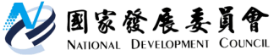 國家發展委員會 新聞稿亞洲‧矽谷2.0──打造臺灣成為亞洲數位創新的關鍵力量發布日期：2021年4月21日發布單位：產業處 近年AI、5G創新科技的推展，全球物聯網迎來爆發性成長的黃金十年，加以國內新創生態環境亦日益活絡，國發會爰於原亞洲．矽谷計畫執行的基礎下，積極研議推動亞洲‧矽谷2.0，將強化AIoT等數位科技導入、擴大國內示範場域及加強系統輸出，並加速推動新創事業成長及出場，以及形塑國家新創品牌，以打造臺灣成為亞洲數位創新的關鍵力量。以下茲就亞矽2.0規劃方向說明如下：一、智慧聯網──加速產業進化推動物聯網發展為亞洲．矽谷計畫的二大主軸之一。依據工研院產科國際所最新統計，臺灣物聯網產值繼2018年突破兆元後，2020年已增至520億美元(約新臺幣1.54兆元)，全球市占率約達4.61%。亞矽2.0將擴大AIoT科技導入，於2023年突破新臺幣2兆元，2025年達成全球市占率5%的目標。(一)擴大AIoT科技導入5G+AIoT是次世代科技競爭關鍵，也是掌握物聯網商機的先決條件。政府在前瞻數位建設2.0─推動5G發展已編列490億元，將於2021-2025年補助5G網路建設，並強化5G資安，以及發展自主開放技術架構(O-RAN)，推動5G開放網路解決方案，同時導入AI聯合學習，發展相關領域應用。(二)深化場域試驗與系統輸出智慧城鄉223項智慧解決方案，已導入全臺22縣市，協助地方強化城市治理，打造全臺民眾食醫住行育樂的智慧新生活。為結合AI、5G等科技擴大示範場域，將推動5G開放網路架構的智慧城鄉應用，如智慧交通、智慧製造、智慧展演等。同時，將以過去推動智慧城鄉之基礎，協助國內業者加速系統整合國際輸出，爭取海外商機。二、創新創業──驅動產業未來(一)加速新創成長及出場加速新創成長及出場，為活絡新創生態系的關鍵因素。行政團隊將整合跨部會資源，落實「補助一條龍」、「生育養全程追蹤」目標。例如：國發基金「創業天使投資方案」逐步擴大至100億元、經濟部推動600億青創貸款，金管會也將於今年第3季創設新板，鼓勵具發展潛力的新創掛牌。另經濟部也將加速修正企業併購法，放寬無形資產攤銷、非對稱併購門檻等規定，促進企業以併購新創方式外部創新。同時，國發會亦將建立亞洲‧矽谷創新資訊平台，透過平台匯集團隊資料，洞悉臺灣新創生態圈樣態，擴大改善資源投放效益。(二)協助新創鏈結國際亞矽2.0將擴大推廣國家新創品牌Startup Island TAIWAN，結合指標新創Next Big，共同向國際發聲。在引進海外資源方面，將積極推動「外國專業人才延攬及僱用法」修法，透過放寬永久居留門檻、租稅優惠年限等措施，讓更多國際優秀人才能夠「進得來」、「留得住」。同時，將透過臺灣科技新創基地(TTA)、林口新創園，及規劃中的沙崙、亞灣新創園，引進國際級加速器，協助國內新創鏈結國際資源。展望未來，我國物聯網產值將於2023年突破新臺幣2兆元，政府將持續掌握此物聯網發展契機，並聚焦協助指標新創Next Big發展，以創造更多成功典範故事，並結合國家品牌力量，深化國際對臺灣新創的正面印象。聯絡人：產業發展處詹方冠處長辦公室電話：(02)23165850